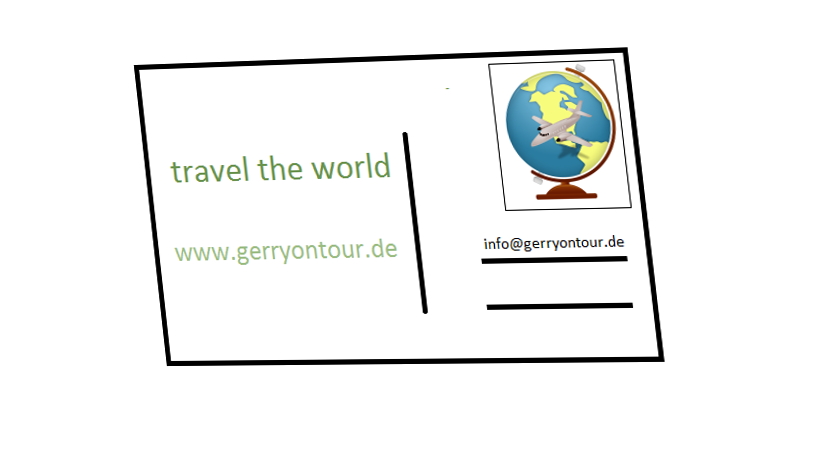 Packliste Spanien/Marokko – Januar/Februar 3 – 4 WochenUnterhosen5xSocken5xLongsleeve2xJogginghose1xKurze Hose1xBadehose1xMikrofaser-Handtuch1xT-Shirt3xLange Hose/ Jeans2xFleecepulli1xDünne Jacke1xDaypack1xReisebauchtasche1xTaschenmesser1xTaschenlampe1xKamera + Reisestativ1xSandalen/Flip-Flops1xHalbschuhe1xWanderschuhe1xKreditkarte1xHandy1xVersicherten-Karte1xSonstige Ausweise1xReisepass1xKopfhörer1xReiselaptop1xPacsafe1xSchloss2xFeuerzeug1xLadegerät1xZahnbürste + Zahnpasta1xDuschgel 2 in 11xDeo1xParfüm1xRasierer1xHautcreme1xSonnencreme 30 C°1xSonnenbrille1xWintermütze1xKondomje nach BedarfPowerbank1xWanderhose1x